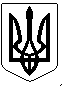 УКРАЇНАПОГРЕБИЩЕНСЬКИЙ МІСЬКИЙ ГОЛОВАВІННИЦЬКОГО РАЙОНУ  ВІННИЦЬКОЇ ОБЛАСТІ	РОЗПОРЯДЖЕННЯ      05  жовтня   2021 року               м. Погребище                             № 178 Про скликання засідання виконавчого комітетуПогребищенської міської радиКеруючись статтею 53, частиною 8 статті 59 Закону України «Про місцеве самоврядування в Україні»,  пунктом  2.3 Положення про виконавчий комітет Погребищенської міської ради, затвердженого рішенням 8 сесії  Погребищенської міської ради  8 скликання  від 08 квітня 2021 року № 5-8-8/446 ЗОБОВ’ЯЗУЮ: 1.Скликати  засідання  виконавчого  комітету Погребищенської  міської ради 21 жовтня  2021  року о 10.00 годині  в приміщенні  Погребищенської міської ради за адресою: м. Погребище,  вул. Б.Хмельницького, 110 (велика зала для засідань).2. Винести на розгляд засідання виконавчого комітету Погребищенської міської ради  питання згідно з переліком, що додається.3. Контроль за виконанням цього розпорядження покласти на керуючого справами (секретаря) виконавчого комітету Погребищенської міської ради Фроєско Л.М. Погребищенський міський голова                                  С. ВОЛИНСЬКИЙ                                                                                       Додаток                                                                 до розпорядження Погребищенського                                                                міського голови                                                                від  05  жовтня  2021 року № 178Перелік питань, що виноситимуться на розгляд  засідання виконавчого комітету Погребищенської міської ради21 жовтня  2021 рокуПро проект рішення Погребищенської міської ради «Про виконання бюджету Погребищенської міської територіальної громади за 9 місяців 2021 року».Доповідає: Недошовенко Олександр Володимирович - начальник фінансового управління Погребищенської міської ради.Про проект рішення Погребищенської міської ради «Про внесення змін до бюджету Погребищенської міської територіальної громади на 2021 рік».Доповідає: Недошовенко Олександр Володимирович - начальник фінансового управління Погребищенської міської ради.Про проект рішення Погребищенської міської ради «Про списання безнадійної дебіторської заборгованості по АК АПБ «Україна».Доповідає: Недошовенко Олександр Володимирович - начальник фінансового управління Погребищенської міської ради.Про проект рішення міської ради «Про план заходів на 2021-2023 роки з реалізації Стратегії розвитку Погребищенської міської територіальної громади до 2030 року».Доповідає: Лабенко Євген Миколайович - начальник  відділу економічного розвитку, інвестицій, стратегічного планування Погребищенської міської ради.Про проект рішення міської  ради «Про План діяльності Погребищенської міської ради з підготовки регуляторних актів на 2022 рік».   Доповідає: Лабенко Євген Миколайович - начальник  відділу економічного розвитку, інвестицій, стратегічного планування Погребищенської міської ради.     6. Про проект рішення Погребищенської міської ради «Про внесення змін та затвердження в новій редакції заходів міської цільової Комплекної програми розвитку охорони здоров’я Погребищенської  міської територіальної громади «Майбутнє Надросся в збереженні здоров’я його громадян» на 2021 рік.Доповідають: Роздольський Іван Григорович –  головний лікар КП «Погребищенський центр первинної медико-санітарної допомоги» Погребищенської міської ради,Олексієнко Олег Володимирович – головний лікар КП «Погребищенська центральна лікарня»  Погребищенської міської ради.Про надання дозволу на розробку проектно-кошторисної документації реконструкції частини будівлі гуртожитку в житлову квартиру з влаштуванням окремого входу в м. Погребище Вінницького району Вінницької області по вул. Б.Хмельницького, 137.Доповідає: Шлапак Василь Олександрович  - спеціаліст І категорії управління з питань житлово-комунального господарства, побутового, торговельного обслуговування, транспорту і зв’язку, управління комунальною власністю, містобудування та архітектури – головний архітектор Погребищенської міської ради.Про надання дозволу громадянці Апечук Н.І. на підключення до центрального водогону.Доповідає: Шлапак Василь Олександрович  - спеціаліст І категорії управління з питань житлово-комунального господарства, побутового, торговельного обслуговування, транспорту і зв’язку, управління комунальною власністю, містобудування та архітектури – головний архітектор Погребищенської міської ради.Про затвердження протоколу місцевої комісії з питань використання субвенції з державного бюджету місцевим бюджетам на проектні,будівельно-ремонтні роботи, придбання житла та приміщень для розвитку сімейних та інших форм виховання, наближених до сімейних, підтримку малих групових будинків та забезпечення житлом дітей-сиріт, дітей, позбавлених батьківського піклування, осіб з їх числа.Доповідає: Мединська Олеся Володимирівна – начальник служби у справах дітей Погребищенської міської ради. Про надання дозволу на вчинення правочину щодо нерухомого майна.Доповідає: Мединська Олеся Володимирівна – начальник служби у справах дітей Погребищенської міської ради. Про статус дитини, позбавленої батьківського піклування.Доповідає: Мединська Олеся Володимирівна – начальник служби у справах дітей Погребищенської міської ради. Про статус дитини, позбавленої батьківського піклування.Доповідає: Мединська Олеся Володимирівна – начальник служби у справах дітей Погребищенської міської ради. Про проект рішення міської ради «Про внесення змін до Комплексної цільової програми соціального захисту жителів   Погребищенській  міській територіальній громаді на 2021 рік».Доповідає: Ткачук Василь Васильович – начальник управління соціального захисту населення Погребищенської міської ради. Про повідомну реєстрацію колективного договору.Доповідає: Ткачук Василь Васильович – начальник управління соціального захисту населення Погребищенської міської ради. Про повідомну реєстрацію колективного договору.Доповідає: Ткачук Василь Васильович – начальник управління соціального захисту населення Погребищенської міської ради.Про повідомну реєстрацію колективного договору.Доповідає: Ткачук Василь Васильович – начальник управління соціального захисту населення Погребищенської міської ради. Про затвердження Інструкції з діловодства в Погребищенській міській раді, її виконавчому комітеті  та виконавчих органах міської ради».Доповідає: Ярмолюк Наталія Дмитрівна – виконуюча обов’язки начальника загального відділу Погребищенської міської ради. Про нагородження грамотою Погребищенської міської ради та її виконавчого комітету.Доповідає: Ярмолюк Наталія Дмитрівна – виконуюча обов’язки начальника загального відділу Погребищенської міської ради. Про надання дозволу на порізку дерев.Доповідає: Мельничук Дмитро Миколайович – начальник відділу регулювання земельних відносин, охорони навколишнього природного середовища Погребищенської міської ради. Про надання дозволу на порізку дерев.Доповідає: Мельничук Дмитро Миколайович – начальник відділу регулювання земельних відносин, охорони навколишнього природного середовища Погребищенської міської ради. Про встановлення розміру  вартості харчування  дітей у закладах загальної середньої освіти Погребищенської міської територіальної громади на 2021 рік.Доповідає: Тимощук Анатолій Вікторович – начальник відділу освіти Погребищенської міської ради.Керуючий справами (секретар)виконавчого комітету Погребищенськоїміської ради                                                                             Леся ФРОЄСКО